АНТИКОРРУПЦИОННАЯ ДЕЯТЕЛЬНОСТЬ в НДОУ № 57 ОАО «РЖД»      В Детском саду № 57 последовательно реализуются мероприятия, направленные на противодействие коррупционным проявлениям. Работа ведётся в соответствии с Федеральным законом от 25.12.2008 года № 273 – ФЗ «О противодействии коррупции», Указом Президента Российской Федерации от 11 апреля 2014 года № 226 «О национальном плане противодействия коррупции на 2014 – 2015 годы и внесении изменений в некоторые акты Президента Российской Федерации по вопросам противодействия коррупции», указами Президента Российской федерации и поручения  Правительства Российской Федерации по вопросам противодействия коррупции.                                                        ВНИМАНИЕ!Контактные данные органов, осуществляющих деятельность по противодействию коррупции:Следственное управление Следственного комитета Российской Федерации по Смоленской области призывает Вас к сотрудничеству в вопросах борьбы с коррупционными проявлениями. Предоставленная Вами информация о подобных фактах позволит нам оперативно отреагировать и пресечь совершаемые преступления, привлечь виновных к установленной ответственности. 
Известные Вам факты коррупционных проявлений Вы можете сообщить нам, заполнив бланк обращения или позвонив по телефону доверия:                                                     8 (4812) 32-82-22.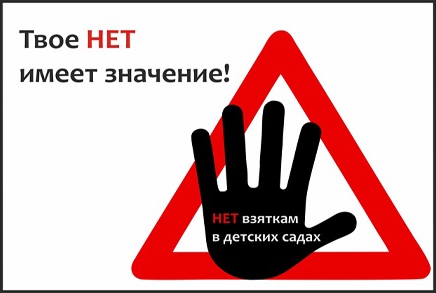 